Asha Greater Kansas City Chapter Covid Relief support Proposal Sirisha foundation supports children with intellectual and development disabilities (CWIDDs).  Currently got 2 centers at Vuyyuru, and Veeronkilock, Krishna Dist. A.P. Early invention center for kids ages 0-6   and Special School cum Vocational Training Centre at school follows the pattern of Special Education as designed and approved by Ministry of Social Justice & Empowerment, Government of India, New Delhi. In both the centers support 120 kids.Sirisha team also provides service to 25 children at their home who unable to come to their school. This project is funded by Asha for Education (Chapter: Kansas City) Sirisha team is reaching out to poor families in rural areas of Krishna Dist., Andhra Pradesh and providing following items.  Photos included in next page.Proposal is to support 200 families @ ₹ 1,000 for a total amount of ₹ 2,00,000.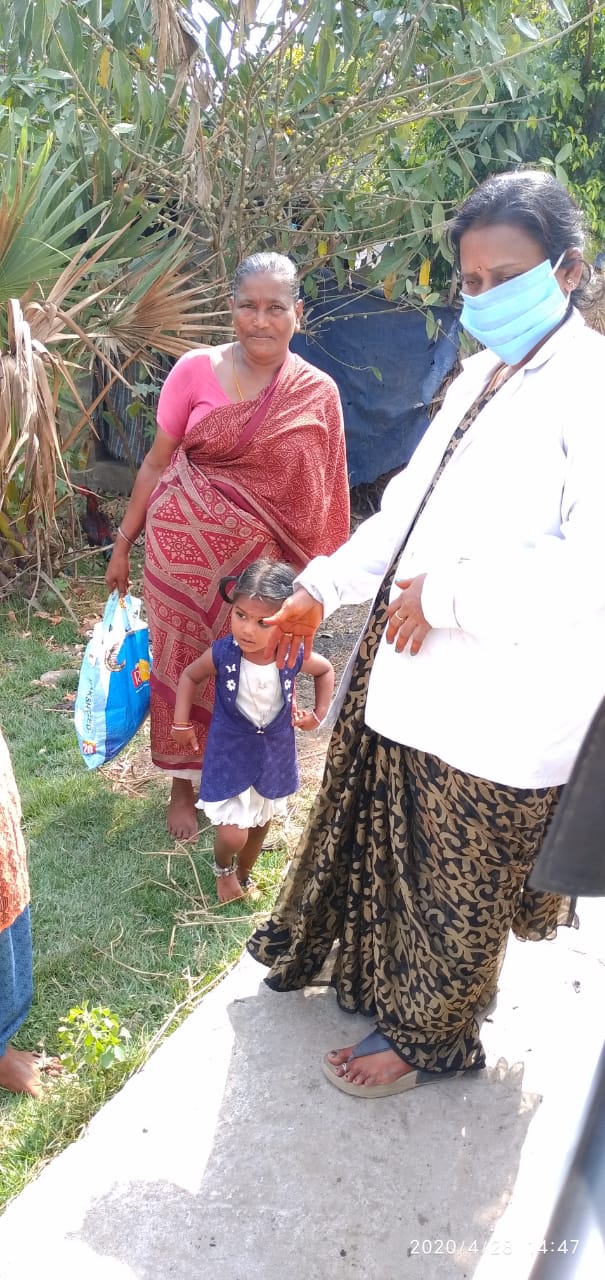 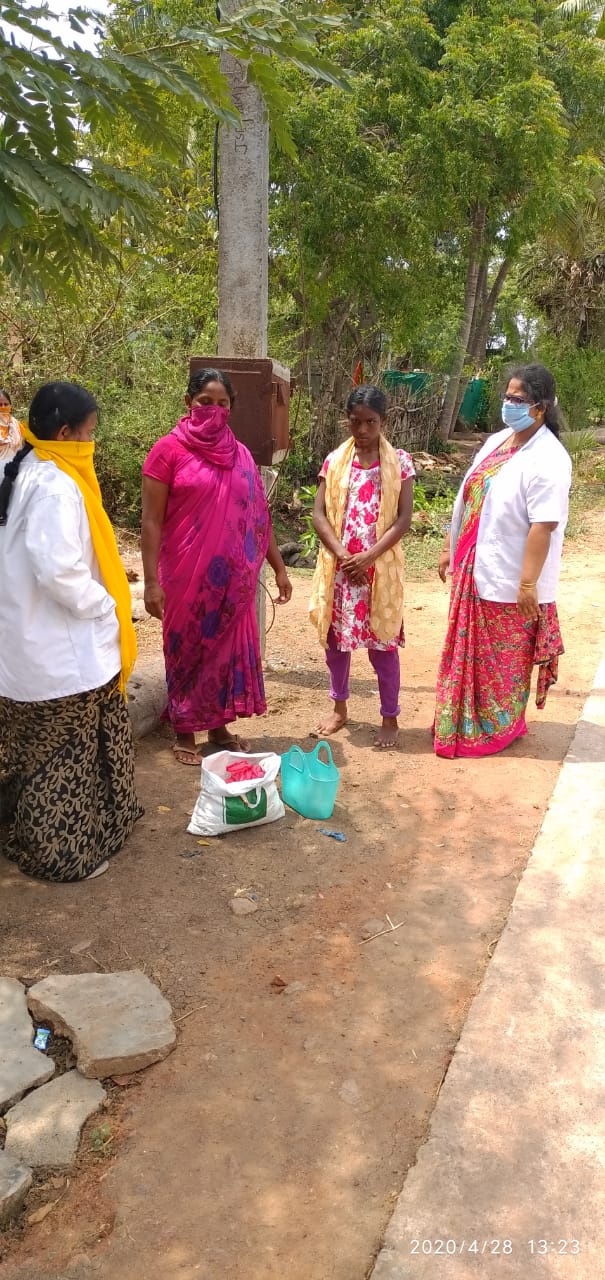 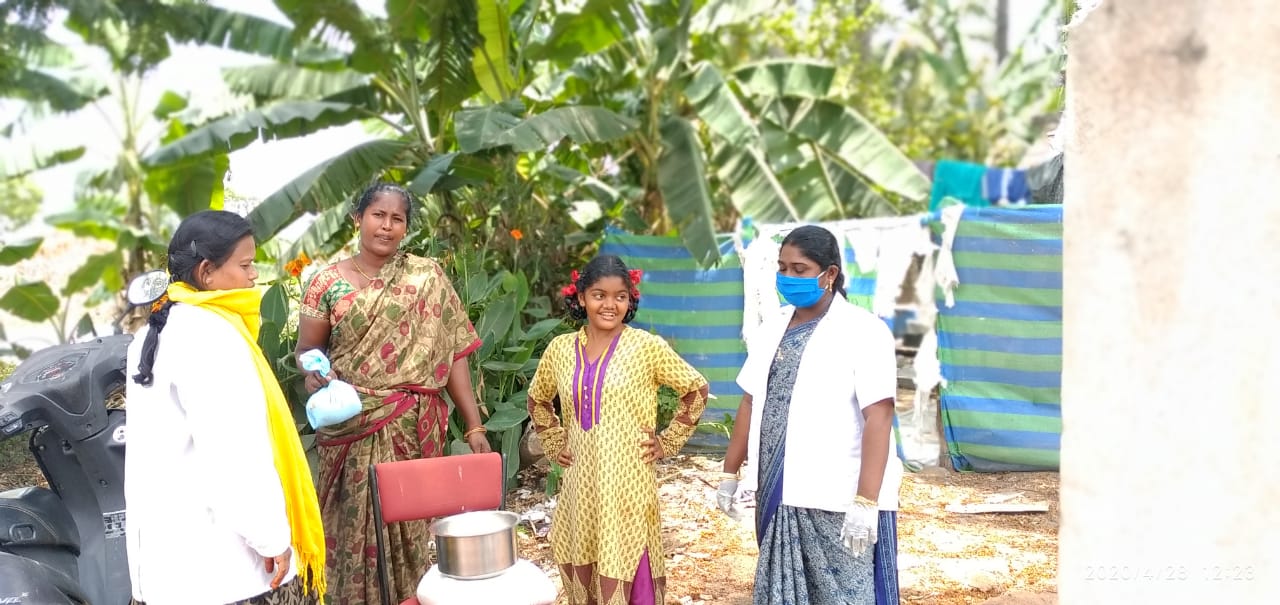 Project Name: Sirisha Rehabilitation CentreDate Received: Referred By: 05/03/2020Project Contact InformationAsha ContactNameMr. M.SOMESWARA RAORaji MuppalaContact011-91- 94414131619397646210AddressSirisha Rehabilitation CenterD No: 3-57, Veerankilock, Pamidimukkala,Krishna Dist., Andhra Pradesh, Pin Code – 521250Kansas city ChapterPhone011-91- 94414131619397646210cFaxE-mailsrcpamidi@gmail.comrajichavali@gmail.comStaple ItemsCostRice₹ 500Other Provisions (Dal, Oil, Salt, Sugar and 1kg Atta)₹ 500Total per family₹ 1,000